Volunteering for the 2016 West Virginia Flood, Team Registration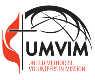 (Please Print)Name: Team Leader /Individual: ___________________________________________________________________________________Address: ___________________________________________________________________________Phone: _____________________________Cell:____________________________________________Email: _____________________________________________________________________________Church: _____________________________ Conference: _____________________________________Organization: ________________________________________________________________________Second Contact Person if applies ____________________________Phone_______________________Date Team/Individual can volunteer: _____________________________________________________Team Size: _________________ Adults: _____________ Male:____________ Female: ____________ Youth: ______________ (Youth have to be 18 years of age to do muck out because of insurance and liability) ERT Training: _____yes _______no   Safe Sanctuaries Training? ________yes ________noPlease make sure that all team members have their own medical insurance or they can secure some from the NEJ UMVIM Website: http://umvimnej.org/mission-insurance/  we want to make sure everyone is covered in case of any incidents/accidents.Are you willing to travel to projects that may not be near your housing site?Yes______ No_____ Everyone on team needs to have an updated Tetanus shot. Those doing muck out/clean up will need to make sure they have the proper attire to do the job, masks, gloves, boots. There will be mold, mud both dried and wet. We want to make sure the volunteers are safe and secure.If you are staying in a church/community center etc. we would ask that you make a donation if you can to offset the cost for the volunteer housing site for electricity, water usage, toiletries, etc.Teams and Individuals will need to come to be self-sufficient. Please send  your forms and or questions to:Jack Lipphardt- UM 304.639.7035 cell jwlipphardt@aol.comTeam Skills on next page.Additional Information: We ask that teams bring at least one person with carpentry skills for every five unskilled workers.If there is anything else you would like to add to this registration form, please do here:Team Skills, please check skills that apply for your team. Team Skills, please check skills that apply for your team. Team Skills, please check skills that apply for your team. Team Skills, please check skills that apply for your team. Team Skills, please check skills that apply for your team. Carpentry PlumbingPlumbingDrywallRoofingRoofingElectricalWeldingWeldingHeating/AirConcreteConcreteInsulationLandscapingLandscapingMasonryOtherPaintingNumber of skilled team membersNo.Notes:Skill Level= A- willing helperB-Do it yourselferC- Extensive handy person, no trade experience D- Worked Trade Previously E- Working trade currently as helper, apprentice, journeyF- Licensed